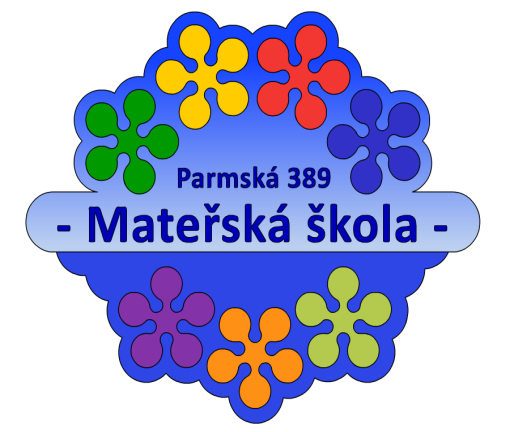 Odběratel:Mateřská škola, Praha 10, Parmská 389IČO 63831520    www.kytickova-materinka.cz 274 865853,  ms_parmska389@seznam.czObjednávka č.9Dodavatel:								V Praze, dne  22.5.2019Dapp – CHPM, s.r.o.Lípa 4763 11  Želechovice nad DřevnicíIČO: 29306248
DIČ: CZ29306248
Odběratel objednává u dodavatele výtvarný a pracovní material v celkové ceně cca 100 000,- Kč Tato objednávka bude zveřejněna v registru smluv.  Zveřejnění zajistí odběratel. Dodavatel se zveřejněním souhlasí.Za dodavatele:						Za odběratele:Bc. Eva Svobodová								ředitelka mateřské školy